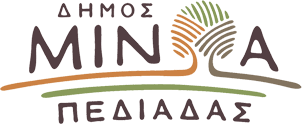 Αρκαλοχώρι, 15/08/2023Προς: ΜΜΕΔΕΛΤΙΟ ΤΥΠΟΥΕυχές του Δημάρχου Μινώα Πεδιάδας Μανώλη Φραγκάκη για τη γιορτή του Δεκαπενταύγουστου    Με αφορμή τη σημερινή μεγάλη γιορτή για την Ορθοδοξία, ο Δήμαρχος Μινώα Πεδιάδας Μανώλης Φραγκάκης στέλνει το δικό του μήνυμα:  «Η σημερινή ημέρα, είναι μια μεγάλη γιορτή για την Ορθοδοξία, είναι το Πάσχα του Καλοκαιριού. Είναι ένα θρησκευτικό γεγονός, κατά το οποίο στρέφουμε το βλέμμα μας στην Μεγαλόχαρη Παναγία, τη Μητέρα όλων.    Ο ευλογημένος τόπος που ζούμε, όλοι οι Έλληνες και οι Ελληνίδες, τιμούμε την Κοίμηση της Θεοτόκου με τρόπο υπέρλαμπρο γιατί διαχρονικά, η πίστη στην Παναγία συμβολίζει το μεγαλείο της άδολης αγάπης, της ταπεινότητας και της ελπίδας. Είναι η ζωοποιός δύναμη που γεμίζει πίστη τις ψυχές μας και μας καθοδηγεί   Εύχομαι χρόνια πολλά, με υγεία σε όλες τις εορτάζουσες και τους εορτάζοντες, αλλά και σε όλους τους πολίτες, σε κάθε ελληνικό σπίτι».